First Name of Application CV No 1679994Whatsapp Mobile: +971504753686 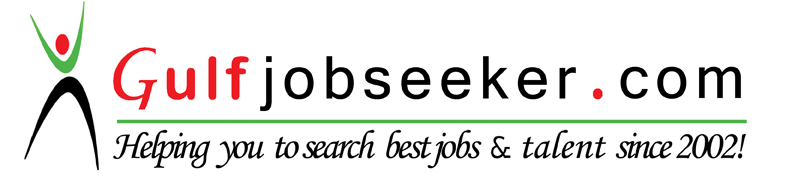 To get contact details of this candidate Purchase our CV Database Access on this link.http://www.gulfjobseeker.com/employer/services/buycvdatabase.php 	resumeCARREER ObjectivesCARREER ObjectivesCARREER ObjectivesCARREER ObjectivesCARREER ObjectivesCARREER ObjectivesTo make a remarkable difference, strive for excellence by working with dedicated professionals, in an organization where I can fully utilize my skills, expertise in realizing corporate goals, and maximize the best of every opportunity.To make a remarkable difference, strive for excellence by working with dedicated professionals, in an organization where I can fully utilize my skills, expertise in realizing corporate goals, and maximize the best of every opportunity.To make a remarkable difference, strive for excellence by working with dedicated professionals, in an organization where I can fully utilize my skills, expertise in realizing corporate goals, and maximize the best of every opportunity.To make a remarkable difference, strive for excellence by working with dedicated professionals, in an organization where I can fully utilize my skills, expertise in realizing corporate goals, and maximize the best of every opportunity.Personal InformationPersonal InformationPersonal InformationPersonal InformationPersonal InformationPersonal InformationMarital Status:      SingleNationality:          Nigerian – Lagos State Sex:                       MaleState of Origin:     Osun StateLocal Govt:           Irepodun Local Govt.Religion:               IslamMarital Status:      SingleNationality:          Nigerian – Lagos State Sex:                       MaleState of Origin:     Osun StateLocal Govt:           Irepodun Local Govt.Religion:               IslamMarital Status:      SingleNationality:          Nigerian – Lagos State Sex:                       MaleState of Origin:     Osun StateLocal Govt:           Irepodun Local Govt.Religion:               IslamMarital Status:      SingleNationality:          Nigerian – Lagos State Sex:                       MaleState of Origin:     Osun StateLocal Govt:           Irepodun Local Govt.Religion:               IslamLanguagesLanguagesLanguagesLanguagesLanguagesLanguagesEnglish and YorubaEnglish and YorubaEnglish and YorubaEnglish and YorubaEducationEducationEducationEducationEducationEducation2014 –Till Date  NATIONAL OPEN UNIVERSITY OF NIGERIA                          B.Sc In Accounting 2007 - 2007        CAREER COMPUTER CENTER                          Advance Diploma In Business Computing & Graphic Design2004 – 2006         YABA COLLEGE OF TECHNOLOGY, LAGOS STATE                          OND in Accountancy & Finance 1994 - 1999        RANDLE SECONDARY SCHOOL, APAPA LAGOS.                          West African Examination Council (WAEC)1990–1994           ANGLICAN PRIMARY SCH. MARINE BEACH, APAPA                          First School Leaving Certificate. 2014 –Till Date  NATIONAL OPEN UNIVERSITY OF NIGERIA                          B.Sc In Accounting 2007 - 2007        CAREER COMPUTER CENTER                          Advance Diploma In Business Computing & Graphic Design2004 – 2006         YABA COLLEGE OF TECHNOLOGY, LAGOS STATE                          OND in Accountancy & Finance 1994 - 1999        RANDLE SECONDARY SCHOOL, APAPA LAGOS.                          West African Examination Council (WAEC)1990–1994           ANGLICAN PRIMARY SCH. MARINE BEACH, APAPA                          First School Leaving Certificate. 2014 –Till Date  NATIONAL OPEN UNIVERSITY OF NIGERIA                          B.Sc In Accounting 2007 - 2007        CAREER COMPUTER CENTER                          Advance Diploma In Business Computing & Graphic Design2004 – 2006         YABA COLLEGE OF TECHNOLOGY, LAGOS STATE                          OND in Accountancy & Finance 1994 - 1999        RANDLE SECONDARY SCHOOL, APAPA LAGOS.                          West African Examination Council (WAEC)1990–1994           ANGLICAN PRIMARY SCH. MARINE BEACH, APAPA                          First School Leaving Certificate. 2014 –Till Date  NATIONAL OPEN UNIVERSITY OF NIGERIA                          B.Sc In Accounting 2007 - 2007        CAREER COMPUTER CENTER                          Advance Diploma In Business Computing & Graphic Design2004 – 2006         YABA COLLEGE OF TECHNOLOGY, LAGOS STATE                          OND in Accountancy & Finance 1994 - 1999        RANDLE SECONDARY SCHOOL, APAPA LAGOS.                          West African Examination Council (WAEC)1990–1994           ANGLICAN PRIMARY SCH. MARINE BEACH, APAPA                          First School Leaving Certificate. Work experienceWork experienceWork experienceWork experienceWork experience                   POST                                       SUBJECT(S)                      ORGANIZATION(S)Part – Time Teacher          Financial  Accounting     Private SchoolsPrivate Home Teacher       Financial  Accounting     Home TutorialPROFESSIONAL SKILLSComputer Literate                   POST                                       SUBJECT(S)                      ORGANIZATION(S)Part – Time Teacher          Financial  Accounting     Private SchoolsPrivate Home Teacher       Financial  Accounting     Home TutorialPROFESSIONAL SKILLSComputer Literate                   POST                                       SUBJECT(S)                      ORGANIZATION(S)Part – Time Teacher          Financial  Accounting     Private SchoolsPrivate Home Teacher       Financial  Accounting     Home TutorialPROFESSIONAL SKILLSComputer Literate                   POST                                       SUBJECT(S)                      ORGANIZATION(S)Part – Time Teacher          Financial  Accounting     Private SchoolsPrivate Home Teacher       Financial  Accounting     Home TutorialPROFESSIONAL SKILLSComputer Literate                   POST                                       SUBJECT(S)                      ORGANIZATION(S)Part – Time Teacher          Financial  Accounting     Private SchoolsPrivate Home Teacher       Financial  Accounting     Home TutorialPROFESSIONAL SKILLSComputer Literate                   POST                                       SUBJECT(S)                      ORGANIZATION(S)Part – Time Teacher          Financial  Accounting     Private SchoolsPrivate Home Teacher       Financial  Accounting     Home TutorialPROFESSIONAL SKILLSComputer LiterateSTRENGTHSSTRENGTHSSTRENGTHSEffective capacity for leadership and people managementApplying strategic thinking effectivelyThe ability to apply acquired knowledge in problem solvingAble to adapt to new techniques and remain focused under pressureAble to work under pressure etc.HOBBIES: Making Research, Study and Impacting Knowledge.Effective capacity for leadership and people managementApplying strategic thinking effectivelyThe ability to apply acquired knowledge in problem solvingAble to adapt to new techniques and remain focused under pressureAble to work under pressure etc.HOBBIES: Making Research, Study and Impacting Knowledge.Effective capacity for leadership and people managementApplying strategic thinking effectivelyThe ability to apply acquired knowledge in problem solvingAble to adapt to new techniques and remain focused under pressureAble to work under pressure etc.HOBBIES: Making Research, Study and Impacting Knowledge.